О внесении изменений и дополнений в решение Совета сельского поселения Арслановский сельсовет муниципального района Чишминский район Республики Башкортостан от 21.01.2020 г. № 1 «О прогнозном плане приватизации муниципального имущества сельского поселения Арслановский сельсовет  муниципального района Чишминский район Республики Башкортостан на 2020-2021 годы»Руководствуясь статьями 14 - 15.1 Федерального закона от  N 131-ФЗ «Об общих принципах организации местного самоуправления в Российской Федерации», Федеральным законом от  N 178-ФЗ «О приватизации государственного и муниципального имущества», Федеральным законом «О защите конкуренции» от  N 135-ФЗ, Гражданским кодексом Российской Федерации, Уставом сельского поселения Арслановский сельсовет муниципального района Чишминский район Республики Башкортостан Совет сельского поселения Арслановский сельсовет  муниципального района Чишминский район решил:Внести дополнения в пункт 2 приложения к решению Совета сельского поселения Арслановский сельсовет муниципального района Чишминский район Республики Башкортостан от 21.01.2020 г. № 1 «О прогнозном плане приватизации муниципального имущества сельского поселения Арслановский сельсовет  муниципального района Чишминский район Республики Башкортостан на 2020-2021 годы» и изложить в следующей редакции:2. Муниципальное имущество сельского поселения Арслановский сельсовет  муниципального района Чишминский район Республики Башкортостан, планируемого к приватизации в 2023-2025 годах.2.1. Перечень муниципального имущества, планируемого к приватизации путем продажи на аукционе.»2. Настоящее решение опубликовать на официальном сайте  Администрации сельского поселения Арслановский сельсовет муниципального района Чишминский район Республики Башкортостан  и на официальном сайте Российской Федерации в сети "Интернет" для размещения информации о проведении торгов, определенном Правительством Российской Федерации www.torgi.gov.ru.4. Контроль за исполнением настоящего решения возложить на постоянную комиссию Совета сельского поселения Арслановский сельсовет муниципального района Чишминский район по бюджету, налогам и вопросам собственности, торговле и иным видам услуг населению.Глава сельского поселенияАрслановский сельсовет                                                             И.Р.КурамшинБашКортостан РеспубликаһыШишмӘ районыМУНИЦИПАЛЬ РАЙОНЫныңАРЫСЛАН АУЫЛ СОВЕТЫауыл биЛӘмӘһе СОВЕТЫ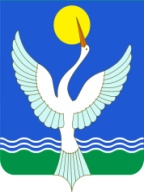 СОВЕТ СЕЛЬСКОГО ПОСЕЛЕНИЯарслановский сельсоветМУНИЦИПАЛЬНОГО РАЙОНАЧишминскИЙ районРеспублики БашкортостанҠАРАР «11» август 2022 й.      № 27РЕШЕНИЕ«11» август 2022 г.N п/пНаименование балансодержателяНаименование объекта муниципального имущества, его технические характеристики, адрес местонахожденияРеализация прогнозного плана (программы) приватизации муниципального имущества1.Муниципальная казна 1. Нежилое здание: здание правления, 1 этажная, 1970 г. постройки, площадью 323,7 кв. м, свидетельство о ГРП 02/125/2021-3 от 24.05.2021 г., кадастровый (условный) номер: 02:52:030902:395, земельный участок с кадастровым номером 02:52:030902:1, Свидетельство о ГРП 02/125/2021-1 от 03.06.2021 г., расположенный по адресу: Республика Башкортостан, Чишминский  район, СП Арслановский с/с  д. Новая.2023 - 2025 гг.